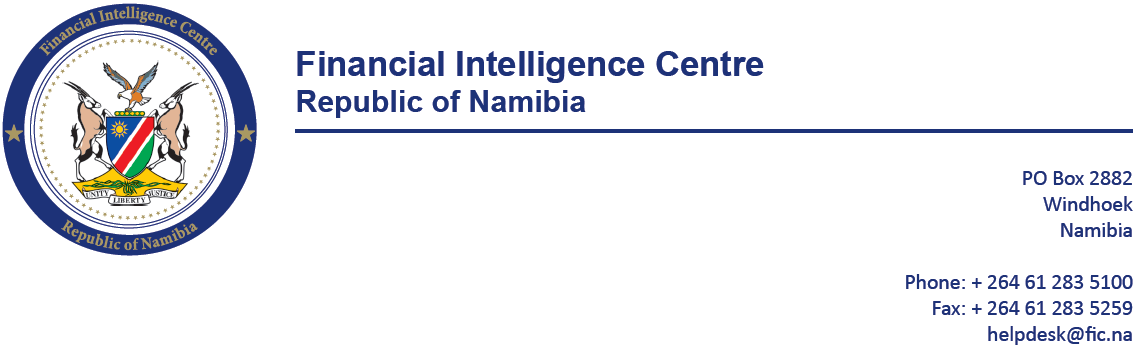 The Financial Intelligence Act 2012 (Act No.13 of 2012) (FIA) requires all Accountable and Reporting entities to register their particulars with the centre for the purpose of supervising compliance with this Act. We request your good office to complete the information below for registration purposes.  The completed form must be emailed to register@fic.na.Once your institution is registered, a confirmation letter will be sent to your registered Anti Money Laundering Compliance Officer.Is your organisation already registered with the FIC? Tick the appropriate box below.If indicated Yes above, kindly indicate the reason for registering. Tick the appropriate box below. If indicated No above, continue with point 3.3.Should you have any queries, please do not hesitate to contact the FIC at +264 61 283 5100/5287/5179.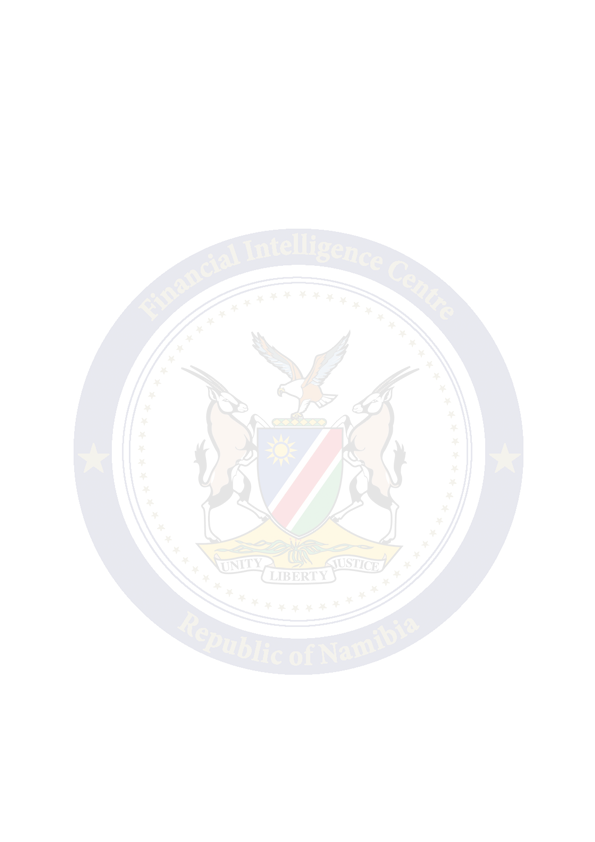 YesNoReplacing the current registered reporting person Additional reporting personUnited Nations Security Council (UNSC) sanction screening onlyDetails of the Reporting Person 	Details of the Reporting Person 	Title:First name:Surname:Gender: ID number:Email:Occupation:Cell:Nationality:Residential address:Details of the EntityDetails of the EntityName of entity:Company registration number:Type of business:Physical address:Town:Phone:Fax: